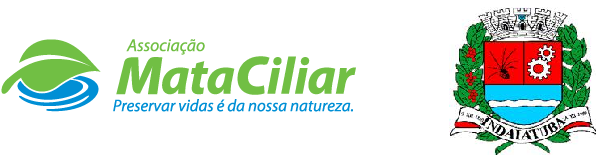 RELATÓRIO RECEBIMENTO DE ANIMAIS NO PERÍODO DE 21/02/2022 À 20/03/2022.Fauna Silvestre recebida pelo CRAS - AMC proveniente do Município de INDAIATUBA.Data:	     /      /                                                            Assinatura:                                         RGDATA DE ENTRADANOME POPULARNOME CIENTÍFICO3734428/02/2022Periquitão-maracanãPsittacara leucophthalmus3734528/02/2022Periquitão-maracanãPsittacara leucophthalmus3734628/02/2022BiguáPhalacrocorax brasilianus3741804/03/2022Periquitão-maracanãPsittacara leucophthalmus3741904/03/2022Periquitão-maracanãPsittacara leucophthalmus3742004/03/2022Coruja-do-matoMegascops choliba3742104/03/2022GarçaArdeidae3766111/03/2022Gambá-de-orelha-brancaDidelphis albiventris3766211/03/2022Periquitão-maracanãPsittacara leucophthalmusTOTAL9 ANIMAIS9 ANIMAIS9 ANIMAIS